Copyright ©Les droits d’auteur sur le programme de formation/syllabus en langue allemande et française, ainsi que les documents associés, tels que la déclaration, les directives de sécurité, la liste des avions et la liste des instructeurs de vol sont détenus par la Fédération Suisse de Vol à Voile FSVV. Tous les con-tenus sont soumis, entre autres pour des raisons de cohérence, au droit d’auteur de l’AéCS / FSVV et de ses membres inscrits en tant qu’école d’aviation de la FSVV. La copie et l’utilisation des données et des contenus, sous quelque forme que ce soit, par des tiers, en particulier des non-membres de la FSVV, sont expressément interdites. De même il est explicitement interdit de copier électroniquement ou graphiquement ces documents, que ce soit le tout ou en partie, pour un usage dans d’autres publications, bases de données, sur des portails web, ou sites web, ou de les modifier et de les exploiter. Les adaptations dans le fichier original ne sont autorisées qu’à l’école d’aviation qui a reçu le document de l’AéCS / FSVV et qui est expressément habilitée à le faire, en qualité de membre de la FSVV ou comme utilisateur travaillant sous licence.D’éventuelles exceptions exigent le consentement explicite et écrit de l’Aéro-Club de Suisse et de la Fédération Suisse de Vol à Voile. En utilisant ce document et ses documents associés, l’utilisateur mentionné sur la page de titre reconnaît ces dispositions de droit d’auteur dans leur intégralité.(État Mai 2020)LoR 	Log des RévisionsLoR	REV0 / 04.10.2020LoC	Liste des ChapitresLoC	REV0 / 04.10.2020LoR	REV0 / 04.10.2020LoC	REV0 / 04.10.2020CoL	REV0 / 04.10.2020ToC	REV0 / 04.10.2020LoA	REV0 / 04.10.2020Part 1	REV0 / 04.10.20201.1	REV0 / 04.10.20201.2	REV0 / 04.10.20201.3	REV0 / 04.10.2020Part 2	REV0 / 04.10.20202.1	REV0 / 04.10.20202.2	REV0 / 04.10.20202.3	REV0 / 04.10.20202.4	REV0 / 04.10.20202.5	REV0 / 04.10.20202.6	REV0 / 04.10.20202.7	REV0 / 04.10.20202.8	REV0 / 04.10.2020Part 3	REV0 / 04.10.20203.1	REV0 / 04.10.2020Part 4	REV0 / 04.10.20204.1	REV0 / 04.10.20204.2	REV0 / 04.10.2020CoL	Liste de ConformitéCoL	REV0 / 04.10.2020ToC	Table des matièresToC	REV0 / 04.10.20201	Elève	11.1	Archivage des documents	11.2	Suivi de la formation théorique	11.3	Suivi de la formation pratique	12	Introduction	32.1	Programme de formation	32.2	Objectif de la formation	32.2.1	Fin de la formation	32.3	Prérequis	32.4	Résumé des heures minimales de formation	32.4.1	Enseignement à distance	32.4.2	Prise en compte des crédits des formations théoriques et pratiques	42.4.3	Renouvellement	42.5	Méthodologie pour la formation théorique	42.6	Méthodologie pour la formation pratiques	42.7	Matériel pédagogique	42.8	Délais	43	Formation théorique	53.1	Branches théorique et répartition des heures	54	Formation pratique	74.1	Exercices en vol	71	Familiarisation avec le planeur et préparation du vol	92	Départs autonomes avec un instructeur	113	Arrêt et redémarrage du moteur	134	Procédures d’urgence	155	Départs autonomes seul à bord	174.2	Résumé des temps de vol	19LoA	Liste des AbréviationsLoA	REV0 / 04.10.2020Les abréviations suivantes sont utilisées dans le programme de formation :ElèvePart 1	REV0 / 04.10.2020Archivage des documents1.1	REV0 / 04.10.2020Données personnellesDocuments à archiverSuivi de la formation théorique1.2	REV0 / 04.10.2020Non applicable.Suivi de la formation pratique1.3	REV0 / 04.10.2020IntroductionPart 2	REV0 / 04.10.2020Programme de formation2.1	REV0 / 04.10.2020Ce programme de formation au départ autonome a été élaboré par la Fédération Suisse de Vol à Voile (FSVV) et répond aux exigences de Part-SFCL de l’EASA. Il décrit la formation théorique et pratique qui doit être dispensée et permet le suivi de la formation de l’élève.Ce programme de formation peut être utilisé parallèlement à la formation de base SPL, si le décollage autonome est intégré dans la formation de base. Alternativement, il peut être suivi ultérieurement à l’examen de licence SPL afin d’obtenir le mode de départ autonome.Objectif de la formation2.2	REV0 / 04.10.2020L’objectif de la formation au départ autonome est de former l’élève à un niveau de compétence élevé dans l’utilisation du moteur pour le départ ainsi qu’en l’air sur des planeurs motorisés.La formation comprend :la formation pratique en vol, incluant les longbriefings.Fin de la formationA la fin de la formation, l’élève doit montrer à l’instructeur qu’il maitrise au minimum les éléments suivants :un départ autonome;les mesures appropriées en cas de panne moteur;le processus de décision de terminer le vol à voile et de mettre en route le moteur; etle processus de décision et l’application, lorsque le moteur ne démarre pas, de terminer le vol comme planeur pur.L’achèvement de la formation doit être confirmé par l’instructeur dans le carnet de vol. Une copie du carnet doit être envoyée à l’OFAC pour information. Les modes de lancement ne sont pas inscrits dans la licence, mais sont consignés dans le carnet de vol.« Formation au départ autonome selon SFCL.155(a) terminée avec succès. Signature FI(S). »Prérequis2.3	REV0 / 04.10.2020Avant le début de la formation, l’élève devra :avoir commencé la formation SPL ou être titulaire d’une SPL avec la qualification planeur.Avant son premier vol solo, l’élève devra (si combiné avec la formation de base SPL) :remplir les conditions de la formation SPL pour le vol seul à bord.Résumé des heures minimales de formation2.4	REV0 / 04.10.2020La formation au départ autonome doit être effectuée durant un cours de formation planeur (cours SPL ou cours pour l’extension planeur), ou effectuée ultérieurement à un tel cours avec un instructeur de vol à voile. Elle doit contenir :au moins 5 départs autonomes avec un instructeur et 5 départs autonomes seul à bord. Les départs en double commande peuvent être effectués sur TMG.Enseignement à distanceNon applicable.Prise en compte des crédits des formations théoriques et pratiquesNon applicable.RenouvellementNon applicable.Méthodologie pour la formation théorique2.5	REV0 / 04.10.2020La formation théorique comprend les explications et des instructions données pendant la formation pratique (Longbriefings).Méthodologie pour la formation pratiques2.6	REV0 / 04.10.2020La formation pratique consiste en des exercices pratiques en vol. La numérotation des étapes de la formation pratique sert principalement de référence pour la formation et de guide général pour la séquence des exercices. Celle-ci ne doit pas forcément être donnée dans l’ordre indiqué. La séquence et le contenu actuel des vols dépendront des facteurs suivants :les progrès et les capacités de l’élève ;les conditions météorologiques affectant le vol ; le temps à disposition ; l’approche pédagogique des leçons ;l’environnement local d’exploitation ; etl’applicabilité des exercices au planeur/TMG.Les vols d’instruction en double commande peuvent être effectués sur un TMG. Cependant, il est recommandé d’utiliser un planeur motorisé avec moteur escamotable pour l’intégralité de la formation. Les caractéristiques de vol d’un TMG avec moteur arrêté ne correspondent pas à celles d’un planeur motorisé avec le moteur arrêté et bloqué en position sortie. Pour cette raison, les exercices 2 à 4 doivent si possible être effectués sur un planeur à départ autonome.Matériel pédagogique2.7	REV0 / 04.10.2020Les documents suivants servent de référence à la formation théorique :Documents de formation de la FSVV (www.segelflug.ch) [FSVV]Basic aviation knowledge BAK (Aéroclub der Schweiz) [AeCS]Swiss VFR Manual (Skyguide), VFR Guide, Carte vol à voileAviation weather quick reference (MeteoSwiss)Aircraft flight manual (AFM)Météorologie pour aviateurs, K.H. Hack [Hack]Vol à voile, méthode d’instruction selon les normes AESA, M. Hösli [Hösli]Brochure „Sécurité du vol en montagne“ [CNVV]Bases et procédures [Sphair]Délais2.8	REV0 / 04.10.2020Non applicable.Formation théoriquePart 3	REV0 / 04.10.2020Branches théorique et répartition des heures3.1	REV0 / 04.10.2020La formation théorique est intégrée à la formation pratique, sous forme de longbriefings.Formation pratiquePart 4	REV0 / 04.10.2020Exercices en vol4.1	REV0 / 04.10.20201	Familiarisation avec le planeur et préparation du volNotions théoriques / LongbriefingsGéographie des environs de l'aérodrome y compris les routes de départ pour les planeurs à départ autonomeAdministration, carnet de volEtude de la checklist et du manuel de volRéduction du bruitSoin du moteurEléments pratiquesSortie et rangement du planeurExpliquer le fonctionnement de parties du moteurContrôler le planeur avant le vol, accent sur les éléments du moteurConnaissance de l'utilisation de toutes les commandesConnaissance des instruments du moteur et de leur utilisation, chargement de la batterieAvitaillement, carburant, huile de moteur, drainageProcédures de sortie et de rentrée du moteurNettoyage et mise dans le hangar du planeurSimulation de vol avec tous les checksDocumentationAFM et checklist du planeur d'écolage concernéRèglement d'exploitation et organisation d'urgence de l'aérodrome de formationObjectifsJe connais le contenu de l'AFMJe connais les principes d’opération des planeurs à départ autonomeJe sais préparer le vol de façon autonomeJe connais les routes de départ utilisées pour les planeurs à départ autonomeObjectif personnel :ObjectifsPoints positifsPoints à améliorerObjectifs pour le prochain volNotes2	Départs autonomes avec un instructeurNotions théoriques / LongbriefingsEffets de la réduction et de l'augmentation de la puissanceTrainée de l’hélicePuissance maximale de décollage (courte distance de décollage et décollage par-dessus des obstacles)Technique de décollage court, décollages sur terrain mouDistance de décollage, influences du terrain, de la température et de l'altitude (calcul des performances)Rayon d'action, durée de fonctionnement du moteur, quantité minimale d'essence pour le décollageRéduction du bruitDémarrage du moteur et mesures de sécuritéChecks avant le décollageContrôles pendant et après le décollageEléments pratiquesDémarrage du moteur et mesures de sécuritéUtilisation soigneuse du moteurChecks avant le décollageContrôles pendant et après le décollageProcédures normales de décollage autonomePuissance maximale de décollage (courte distance de décollage et décollage par-dessus des obstacles)Technique de décollage court, décollages sur terrain mouDécollages avec vent de faceDécollages avec vent de traversRoutes de sorties pour les planeurs à départ autonomeEffets de la réduction et de l'augmentation de la puissanceCircuits d'aérodrome en départ autonomeDocumentationAFMCarte VAC et AD-InfoCarte vol à voileBriefings de sécurité de la FSVVObjectifsJe maîtrise les procédures normales du départ autonomeObjectif personnel :ObjectifsPoints positifsPoints à améliorerObjectifs pour le prochain volNotes3	Arrêt et redémarrage du moteurNotions théoriques / LongbriefingsProcessus de décisionsProcédures en cas de vacheProcédures de démarrage du moteur pendant le volRentrée du moteur pendant le vol, refroidissement du moteurTrainée l'héliceProcédures de sortie et de rentrée du moteurRéduction du bruitEléments pratiquesTendance à cabrer lors de l’arrêt du moteur (pour les planeurs avec le moteur dans le fuselage)Rentrée du moteur pendant le vol, refroidissement du moteurMise en service du moteur en volProcessus de décisions pour terminer le vol plané et utiliser le moteurProcessus de décisions lorsque le moteur ne démarre pas et qu'il faut terminer le vol en tant que planeur non motoriséEffets de la réduction et de l'augmentation de la puissanceDocumentationAFMObjectifsJe connais les altitudes minimales pour arrêter le moteurJe connais les altitudes minimales pour redémarrer un moteur en sécuritéJe connais les caractéristiques de vol du planeur avec un moteur arrêté et sortiJe prends les décisions correctes lors du démarrage du moteur en volObjectif personnel :ObjectifsPoints positifsPoints à améliorerObjectifs pour le prochain volNotes4	Procédures d’urgenceNotions théoriques / LongbriefingsProcessus de décisionsProcédures d'urgence selon l'AFMInterruption du décollageProcédures en cas de perte de puissance et de panne moteurEléments pratiquesChecks avant le décollageInterruption du décollageInterruption du décollage avant l'altitude de sécuritéSimulation d'un essai de démarrage du moteur à 500m sol (le moteur ne démarre pas après 2 tentatives, rentrer le moteur et atterrir)Atterrissage avec le moteur arrêté et sorti (peut aussi être simulé avec une position définie des aérofreins)Perte de puissance / panne moteurFeu moteurPannes électriques (en relation avec le moteur)DocumentationAFMObjectifsJe connais les procédures lors d'une panne moteur dans chaque phase de volJe réagis en conséquence lors d'une simulation de feu moteur et lors d'autres pannesObjectif personnel :ObjectifsPoints positifsPoints à améliorerObjectifs pour le prochain volNotes5	Départs autonomes seul à bordNotions théoriques / LongbriefingsRéduction du bruitEtude du manuel de vol et de la checklistProcédures de sortie et de rentrée du moteurProcessus de décisionsProcédures d'urgence selon l'AFMInterruption de décollageProcédures lors de perte de puissance et de panne moteurEléments pratiquesCircuits d’aérodrome en départ autonomeDocumentationAFMCarte VACObjectifsJe maîtrise le décollage autonome seul à bordJ’utilise le moteur selon les procéduresObjectif personnel :ObjectifsPoints positifsPoints à améliorerObjectifs pour le prochain volNotesRésumé des temps de vol4.2	REV0 / 04.10.2020Voir chapitre 1.3.DateEditionRévision (REV)Modifications04.10.202010Première éditionRéférenceChapitreSFCL.155Chapitre 2AbréviationAbréviationDéfinitionDéfinition(A)(A)AeroplaneAeroplaneABBABBAbbreviationsAbbreviationsADADAdministrationAdministrationADFADFAutomatic Direction FindingAutomatic Direction FindingAFMAFMAircraft Flight ManualAircraft Flight ManualAGLAGLAbove Ground LevelAbove Ground LevelATCATCAir Traffic ControlAir Traffic ControlATOATOApproved Training OrganisationApproved Training OrganisationATPLAirline Transport pilot LicenceAirline Transport pilot LicenceBAKBAKBasic Aviation KnowledgeBasic Aviation KnowledgeBFCLBalloon Flight Crew LicensingBalloon Flight Crew LicensingBPLBalloon Pilot LicenceBalloon Pilot LicenceCDICDICourse Deviation IndicatorCourse Deviation IndicatorCFICFIChief Flight InstructorChief Flight InstructorCGCGCentre of GravityCentre of GravityCoLCoLCompliance ListCompliance ListCPCPCover PageCover PageCPLCommercial Pilot LicenceCommercial Pilot LicenceCTRCTRControl zoneControl zoneDABSDABSDaily Airspace Bulletin SwitzerlandDaily Airspace Bulletin SwitzerlandDFDFDirection FinderDirection FinderDMEDMEDistance Measuring EquipmentDistance Measuring EquipmentDTODTODeclared Training OrganisationDeclared Training OrganisationEASAEASAEuropean Aviation Safety AgencyEuropean Aviation Safety AgencyETAETAEstimated Time of ArrivalEstimated Time of Arrivaletc.etc.etceteraetceteraEUEuropean UnionEuropean UnionFCLFCLFlight Crew LicensingFlight Crew LicensingFOCAFOCAFederal Office of Civil AviationFederal Office of Civil AviationftftfeetfeetGGGravity accelerationGravity accelerationGNSSGNSSGlobal Navigation Satellite SystemGlobal Navigation Satellite SystemHTHTHead of TrainingHead of TrainingIASIASIndicated Air SpeedIndicated Air SpeedICAOICAOInternational Civil Aviation OrganisationInternational Civil Aviation OrganisationkmkmkilometrekilometreLAPLLAPLLight Aircraft Pilot LicenceLight Aircraft Pilot LicenceLoALoALog of AbbreviationsLog of AbbreviationsLoCLoCList of Effective ChaptersList of Effective ChaptersLoRLoRLog of RevisionsLog of RevisionsNAVNAVNavigationNavigationNDBNDBNon-Directional BeaconNon-Directional BeaconNMNMNautical MileNautical MileNoNumberNumberNOTAMNOTAMNotice To AirmenNotice To AirmenOBSOBSOmni Bearing SelectorOmni Bearing SelectorOFPOFPOperational Flight PlanOperational Flight PlanORAORAOrganisation Requirements for AircrewOrganisation Requirements for AircrewPAPIPAPIPrecision Approach Path IndicatorPrecision Approach Path IndicatorPICPICPilot In CommandPilot In CommandPOHPOHPilot’s Operating HandbookPilot’s Operating HandbookPPAAPPAAPower / Performance / Analyse / ActionPower / Performance / Analyse / ActionPPLPrivate Pilot LicencePrivate Pilot LicenceQDMQDMMagnetic bearing to a stationMagnetic bearing to a stationR/TRadiotelephonyRadiotelephonyREVREVRevisionRevisionROCROCRate of climbRate of climbRPMRPMRevolution Per MinuteRevolution Per MinuteSFCLSailplane Flight Crew LicensingSailplane Flight Crew LicensingSPLSPLSailplane Pilot LicenceSailplane Pilot LicenceTMTMTraining ManualTraining ManualTMATMATerminal areaTerminal areaTMGTMGTouring Motor GliderTouring Motor GliderToCToCTable of ContentTable of ContentTOCTOCTop Of ClimbTop Of ClimbTODTODTop Of DescendTop Of DescendVACVACVisual Approach ChartVisual Approach ChartVASIVASIVisual Approach Slope IndicatorVisual Approach Slope IndicatorVClimbVClimbClimb speedClimb speedVDFVDFVHF Direction FindingVHF Direction FindingVFRVFRVisual Flight RulesVisual Flight RulesVHFVHFVery High FrequencyVery High FrequencyVORVORVHF Omnidirectional RangeVHF Omnidirectional RangeVXVXBest angle of climb speedBest angle of climb speedVYVYBest rate of climb speedBest rate of climb speedNom :Prénom :N° de licence (si disponible) :Signature : « Chapitre 1 » de ce programme de formation Copie de la page du carnet de vol avec l’inscription départ autonome Copie de la page du carnet de vol avec l’inscription départ autonomeSignature HT / CFI :Date :Départs
autonomes
DUALDéparts autonomes
SOLO
(sans TMG)DateSignature FI(S)1Familiarisation avec le planeur et préparation du vol2Départs autonomes avec un instructeur3Arrêt et redémarrage du moteur4Procédures d'urgence5Départs autonomes seul à bordTotal :(5)(5)BriefingTemps de vol DUALTemps de vol SOLONombre de volsDebriefingEquipement0:45----Planeur à départ autonome Atteints Partiellement atteints Non atteintsBriefingTemps de vol DUALTemps de vol SOLONombre de volsDebriefingEquipement0:300:30-2-100:15Planeur à départ autonome / TMG Atteints Partiellement atteints Non atteintsBriefingTemps de vol DUALTemps de vol SOLONombre de volsDebriefingEquipement0:300:30-1-20:15Planeur à départ autonome Atteints Partiellement atteints Non atteintsBriefingTemps de vol DUALTemps de vol SOLONombre de volsDebriefingEquipement0:300:30-1-20:15Planeur à départ autonome / TMG Atteints Partiellement atteints Non atteintsBriefingTemps de vol DUALTemps de vol SOLONombre de volsDebriefingEquipement0:15-0:3050:05Planeur à départ autonome Atteints Partiellement atteints Non atteints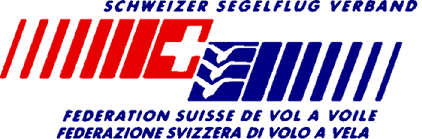 